Rebus 2e graad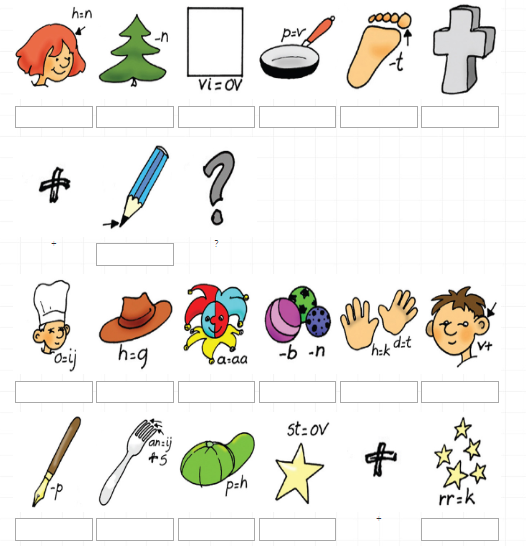 